Curriculum Vitae	Mehrdad 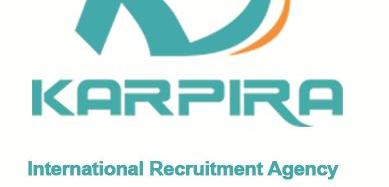 PERSONAL INFORMATION   Mehrdad 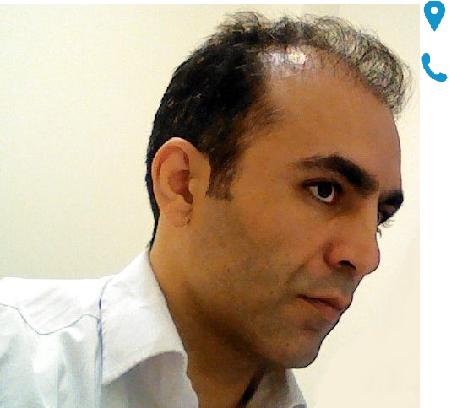 ​Email: mehrdad.308096@2freemail.com 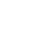 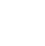 Sex​Male​​|​ Date of birth​22/09/1977​​|​ Nationality​Iranian​​| Marital Status Single​JOB APPLIED FOR POSITIONWORK EXPERIENCE ( 2011 ­ 2016 )Programming or related to IT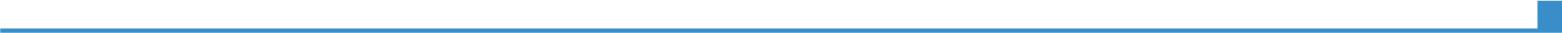 Managing DirectorMoj Software Development and Design Consulting Group Co ( Register Number : 443120 ) Ferdowsi square / Tehran / Iran▪ Managing all media for producing educational software Business or sector​Software​ ­ Education( 2008 ­ 2010 )   DeveloperWest Processors Co ( Mosadegh Street ­ Kermanshah ­ Iran )▪ Design & Coding Web & Desktop Applications Business or sector​Software​( 2000 ­ 2004 )   TechnicianFarhangian Computer Center ( Mirdamad Mall / Kermanshah / Iran )▪ Assemble computers & pieces ­ Simple repairment & Error Correction ­ Establishing Small networks for Schools & Coffee­netsBusiness or sector​Software​ ­ Hardware Network​www.karpira.noooa.com	Page​1​/ 3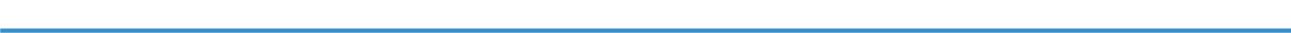 PERSONAL SKILLSMother tongue(s)Other language(s)EnglishKurdishOrganisational / managerial skillsComputer skillsPersianManaging all the media contents▪ I was responsible for a team of 6 peopleCoding with most common software programming languages ( Web ­ Desktop ­ Mobile )​www.karpira.noooa.com	Page​2​/ 3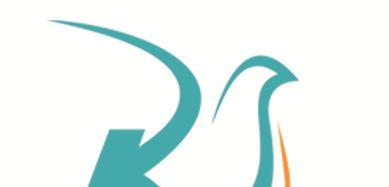 Other skillsDriving licenceADDITIONAL INFORMATIONPublicationsPresentationsProjectsCurriculum Vitae	Mehrdad Real Time Systems & Communications Familiar with : ccna ­ ccnp ­ ccie ­ mcitp ­ mcse Driving licence category BWay To Toefl ( training English on DVD )More than 20 training DVD in several area : 2d & 3d design ­ animation ­ film editing network ­ coding and … .First Iranian voip service​www.karpira.noooa.com	Page​3​/ 3Curriculum VitaeMehrdad EDUCATION( 2012 ­ 2015 )Information Technology Engineering Major Data SecurityGPA : 15.30Applied Science & Technology ( Arak / Iran )( 2004 ­ 2007 )Computer Science Major SoftwareGPA : 16.16Islamic Azad University ( Arak / Iran )TRAINING( 2012 ­ 2013 )Digital PublisherIran Informatic Center ( Tehran / Iran )▪ Publish Content on Digital Platforms( 2004 ­ 2005 )Professional Computer OperatorTechnical & Vocational Training Organisation ( Kermanshah / Iran )( 2002 ­ 2003 )Computer Operator Grade OneTechnical & Vocational Training Organisation ( Kermanshah / Iran )( 1998 ­ 1999 )Computer Operator Grade TwoTechnical & Vocational Training Organisation ( Kermanshah / Iran )UNDERSTANDINGUNDERSTANDINGSPEAKINGSPEAKINGWRITINGListeningReadingSpoken interactionSpoken productionFluent (c2)Fluent (c2)Fluent (c2)Fluent (c2)Intermediate (b2)Intermediate(b2)low(a1)Intermediate(b2)Intermediate(b2)low(a1)